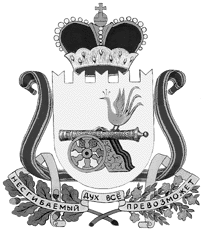 администрация муниципального образования«Вяземский район» смоленской областиПОСТАНОВЛЕНИЕот 18.12.2015 № 2359	В соответствии со статьёй 179 Бюджетного кодекса Российской Федерации, постановлением Администрации муниципального образования «Вяземский район» Смоленской области от 18.03.2015 № 402 «Об утверждении Порядка разработки, реализации и оценки эффективности реализации муниципальных программ в муниципальном образовании «Вяземский район» Смоленской области»Администрация муниципального образования «Вяземский район» Смоленской области постановляет:	1. Внести в муниципальную программу «Развитие физической культуры, спорта и молодежной политики в муниципальном образовании «Вяземский район» Смоленской области» на 2014-2017 годы, утвержденную постановлением Администрации муниципального образования «Вяземский район» Смоленской области от 31.12.2013              № 1880 (в редакции постановлений Администрации муниципального образования «Вяземский район» Смоленской области от 30.09.2014 № 1390, от 25.11.2014 № 1757,  от 31.12.2014 № 2058, от 26.06.2015 № 1134, от 21.09.2015 № 1741, от 30.09.2015                    № 1798, от 23.10.2015 № 2007), следующие изменения:1.1. Позицию «Объемы и источники финансирования программы» паспорта программы изложить в следующей редакции:1.2. В разделе 3 муниципальной программы «Обоснование ресурсного обеспечения муниципальной программы» цифру «971000» заменить                              цифрой «1171 000», цифру «235 000» заменить цифрой «435 000». 1.3. В Плане реализации муниципальной программы «Развитие физической культуры, спорта и молодежной политики в муниципальном образовании «Вяземский район» Смоленской области» подпрограммы «Дети Вяземского района» на 2014-2017  годы добавить позицию:Позицию изложить в следующей редакции:2. Опубликовать настоящее постановление в газете «Вяземский вестник»                  и разместить на официальном сайте Администрации муниципального образования «Вяземский район» Смоленской области.3. Контроль за исполнением данного постановления возложить на    заместителя Главы Администрации муниципального образования «Вяземский район» Смоленской области Т.А. Якушеву.Глава Администрации  муниципального образования		               «Вяземский район» Смоленской области                                                        И.В. ДемидоваО внесении изменений в муниципальную программу «Развитие физической культуры, спорта и молодежной политики в муниципальном образовании «Вяземский район» Смоленской области» на 2014-2017  годыОбъемы ассигнований муниципальной программы               (по годам реализации и в разрезе источников финансированияобщий объем финансирования  программы –                            175 833 426,00 руб., в том числе: в 2014 году –  38 121 154,00 руб.; в 2015 году –  43 868 572,00 руб.; в 2016 году –  46 015 400,00 руб.в 2017 году – 47 828 300,00 руб.Приобретение и вручение Новогодних подарков детям из малообеспеченных семейМБУК «Вяземский районный культурно – досуговый центр»Бюджет района200000,00-200000,00---Итого по программеКомитет по физической культуре, спорту и молодежной политикеБюджет района971000,0235000,0235000,0245600,0255400,0-Итого по программеКомитет по физической культуре, спорту и молодежной политикеБюджет района1171000,0235000,0435000,0245600,0255400,0-